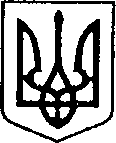 УКРАЇНАЧЕРНІГІВСЬКА ОБЛАСТЬН І Ж И Н С Ь К А    М І С Ь К А    Р А Д АВ И К О Н А В Ч И Й    К О М І Т Е ТР І Ш Е Н Н ЯВід07 березня 2024р.			м. Ніжин				№ 121Про розгляд матеріалівкомісії з питань захисту прав дитиниВідповідно до пункту б статті 34, статей  51, 52, 53, 59, 73 Закону України «Про місцеве самоврядування в Україні»,Регламенту виконавчого комітету Ніжинської міської ради VIII скликання, затвердженого рішенням Ніжинської міської ради Чернігівської області від 24 грудня 2020 року № 27-4/2020, протоколу засідання комісії з питань захисту прав дитини від 28.02.2024 р. та розглянувши заяви громадян, виконавчий комітет міської ради вирішив:1. На підставі статей 176, 177 Сімейного кодексу України, статей 17, 18 Закону України «Про охорону дитинства», статті 12 Закону України «Про основи соціального захисту бездомних осіб і безпритульних дітей», статті 32 Цивільного кодексу України дозволити:1.1. ххх подарувати  ххх квартиру №хх в житловому будинку №хх по вулиці ххх в місті Ніжині,, що належить їй на підставі договору купівлі-продажу /серія та номер ххх/ в якій на реєстраційному обліку перебуває ххх, хххр.н.. При цьому права та інтереси дитини не будуть порушені, оскільки місце її реєстрації не зміниться.1.2.ххх подарувати  ххх житловий будинок№ ххх по вулиці ххх у місті Ніжині,що належить їй на підставі договору дарування  /ххх/ххх/, земельні ділянки (кадастровий номер: ххх та ххх)  по вулиці ххх в місті Ніжині,та в якому на реєстраційному обліку перебувають діти:ххх,ххх р.н., та ххх,ххх р.н. При цьому права та інтереси дітей не будуть порушені, оскільки місце їх реєстрації не зміниться.1.3.ххх та ххх подарувати  ххх 2/3 частини квартири №ххх  в житловому будинку №ххх по вулиці хххх в місті Ніжині, що належить їм на підставі свідоцтва про право власності на житло /б/н/ ххх/,та в якій на реєстраційному обліку перебувають діти:ххх, ххх  р.н., та ххх, ххх р.н. При цьому права та інтереси дітей не будуть порушені, оскільки місце їх реєстрації не зміниться.1.4. ххх подарувати ххх житловий будинок № 1 по вулиці ххх у місті Ніжині, що належить йому на підставі договору купівлі-продажу /ххх/ххх/, та земельну ділянку (кадастровий номер: ххх)   по вулиці хххх,хх в місті Ніжині, в якому на реєстраційному обліку перебувають діти: ххх,ххх р.н., та ххх,ххх р.н. При цьому права та інтереси дітей не будуть порушені, оскільки місце їх реєстрації не зміниться.1.5. ххх прийняти в дар на ім’я малолітнього сина ххх,ххх р.н., від батька, ххх, житловий будинок № ххх по провулку хххх у місті Ніжині, що належить йому на підставі договору купівлі-продажу /ххх /ххх/, та земельні ділянки (кадастровий номер: ххх та ххх)   по провулку хх, хх в місті Ніжині,та підписати договір дарування.1.6.ххх та хххх дати згоду неповнолітній доньці ххх, ххх р.н., на підписання договору дарування, за яким неповнолітня отримує в дар  від батька, ххх, земельні ділянки (кадастровий номер: хххх, хххх, та ххх), які розташовані на території Перебудівської сільської ради Ніжинського району Чернігівської області.1.7. ххх, хххх р.н., яка буде діяти за нотаріально посвідченою згодою батьків, ххх та ххх,підписати договір дарування, за яким неповнолітня отримує в дар  від батька, ххх, земельні ділянки (кадастровий номер: хххх, хххх, та ххх), які розташовані на території Перебудівської сільської ради  Ніжинського району Чернігівської області.1.8.ххх та ххх дати згоду неповнолітній доньці ххх, ххх р.н., на підписання договору дарування, за яким неповнолітня отримує в дар  від батька, ххх, гараж №ххх за адресою: місто Ніжин, «Свіча» автогаражний кооператив» обслуговуючий кооператив, вулиця хххх,хх.1.9. ххх, ххх р.н., яка буде діяти за нотаріально посвідченою згодою батьків, ххх та ххх,підписати договір дарування, за яким неповнолітня отримує в дар  від батька, ххх, гараж №хххза адресою: місто Ніжин, «Свіча» автогаражний кооператив» обслуговуючий кооператив, вулиця хххх,хх.1.10. хххх продати від імені малолітнього сина ххх, ххх р.н.,1/6 частину квартири №ххх по вулиці хххх, будинок №хххх в місті Ніжині, що належить йому відповідно до Ухвали Ніжинського міськрайонного суду хххх року, та підписати договір купівлі-продажу.1.11. хххх продати від імені малолітнього сина ххх,ххх р.н., 1/6 частину квартири №ххх по вулиці ххх, будинок №ххх в місті Ніжині, що належить йому відповідно до Ухвали Ніжинського міськрайонного суду від ххх року, та підписати договір купівлі-продажу.1.12. ххх подарувати хххх земельну ділянку, кадастровий номер хххх, на якій розташований  житловий будинок № ххх по вулиці хххх в місті Ніжині, та в якому на реєстраційному обліку перебуває малолітня хххх,хххр.н. При цьому права та інтереси дитини не будуть порушені, оскільки місце її реєстрації не зміниться.2. На підставі статей 19, 164 Сімейного кодексу України затвердити:2.1. Висновок виконавчого комітету, як органу опіки та піклування, про те, що хххх, хххр.н., доцільно позбавити батьківських прав стосовно неповнолітньої дитини хххх, хххр.н.2.2. Висновок виконавчого комітету, як органу опіки та піклування, про те, що хххх, ххххр.н., доцільно позбавити батьківських прав стосовно неповнолітнього сина хххх, хххр.н..3. На підставі пункту 1 статті 161 Сімейного кодексу України, пункту 4 статті 29 Цивільного кодексу України, керуючись принципом 6 Декларації прав дитини та відповідно до пункту 72 постанови Кабінету Міністрів України «Питання діяльності органів опіки та піклування, пов’язаної із захистом прав дитини» № 866 від 24.09.2008 (із змінами і доповненнями), визначити постійне місце проживання: 3.1. Малолітньої дитини хххх, ххх р. н., з батьком, хххх.4.На підставі статей 19, 164 Сімейного кодексу України затвердити висновок виконавчого комітету, як органу опіки та піклування, про те, що ххх доцільно позбавити батьківських прав стосовно малолітньої доньки ххх,ххх року народження.5.Внести зміни в п.1.7. рішення виконавчого комітету «Про розгляд матеріалів комісії з питань захисту прав дитини» від 15 лютого 2024 р. №89 та читати його в такій редакції:«1.7. ххх подарувати ххх½ частину житлового будинку № ххх по вулиці хх у місті Ніжині, що належить йому згідно із декларацією про готовність об’єкта до експлуатації /серія та номер: ххх/ххх/, в якому на реєстраційному обліку перебуває неповнолітній ххх, 24.04.2007 р.н., та ½ частину земельної ділянки площею 0,1000 га, за адресою: вулиця ххх, ххх у місті Ніжині Чернігівської області, що належить йому на підставі державного акту на право власності на земельну ділянку /ххх/ххх/; договору купівлі-продажу земельної ділянки /серія та номер:ххх/ххх/. При цьому права та інтереси дитини не будуть порушені, оскільки місце його реєстрації не зміниться.»6. Начальнику служби у справах дітей Наталії Рацин забезпечити оприлюднення даного рішення на офіційному сайті міської ради протягом 5 робочих днів з дня його прийняття.7. Контроль за виконанням рішення покласти на заступника міського голови з питань діяльності виконавчих органів ради Ірину Грозенко.Головуючий на засіданнівиконавчогокомітетуНіжинськоїміської радиперший заступник міськогоголовиз питаньдіяльностівиконавчихорганів ради                     Федір ВОВЧЕНКОПояснювальна запискадо проекту рішення виконавчого комітету Ніжинської міської ради«Про розгляд матеріалів комісії з питань захисту прав дитини»Відповідно до пункту б статті 34, 51, 52, 53, 59, 73 Закону України «Про місцеве самоврядування в Україні», виконавчий комітет міської ради має право розглядати питання щодо правових засад захисту прав малолітніх (неповнолітніх) дітей.З метою захисту прав та інтересів малолітніх та неповнолітніх дітей, на підставі статей 176, 177 Сімейного кодексу України, статей 17, 18 Закону України «Про охорону дитинства», статті12 Закону України «Про основи соціального захисту бездомних осіб і безпритульних дітей», статті 32 Цивільного кодексу України виконавчий комітет, як орган опіки та піклування, дає згоду на вчинення правочинів з майном, право власності чи право на користування яким мають діти.З метою захисту прав та інтересів малолітніх та неповнолітніх дітей, на підставі статті 19 статті 164 Сімейного кодексу України виконавчий комітет, як орган опіки та піклування надає висновок про те, що батька (матір) доцільно (або недоцільно) позбавити батьківських прав стосовно малолітньої (неповнолітньої) дитини.На підставі пункту 1 статті 161 Сімейного кодексу України, пункту 4 статті 29 Цивільного кодексу України, керуючись принципом 6 Декларації прав дитини та відповідно до пункту 72 постанови Кабінету Міністрів України «Питання діяльності органів опіки та піклування, пов’язаної із захистом прав дитини» № 866 від 24.09.2008 (із змінами і доповненнями), виконавчий комітет, як орган опіки та піклування, визначає постійне місце проживання.Даний проект рішення містить інформацію, яка належить до конфіденційної та без згоди осіб, яких вона стосується, опублікуванню не підлягає відповідно до статті 32 Конституції України, статей 301, 302 Цивільного кодексу України, Закону України «Про доступ до публічної інформації» №2939-VIвід 13.01.2011р., «Про захист персональних даних» №2297-VIвід 01.06.2010 р..Даний проект рішення потребує дострокового розгляду, оскільки рішення стосується соціально-правового захисту дітей.Враховуючи вищевикладене, проект рішення «Про розгляд матеріалів комісії з питань захисту прав дитини» може бути розглянутий на засіданні виконавчого комітету з позитивним вирішенням питання.Доповідати проект рішення «Про розгляд матеріалів комісії з питань захисту прав дитини» на засіданні виконавчого комітету Ніжинської міської ради буде начальник служби у справах дітей Наталія Рацин.Начальник служби у справах дітей                                    Наталія РАЦИН